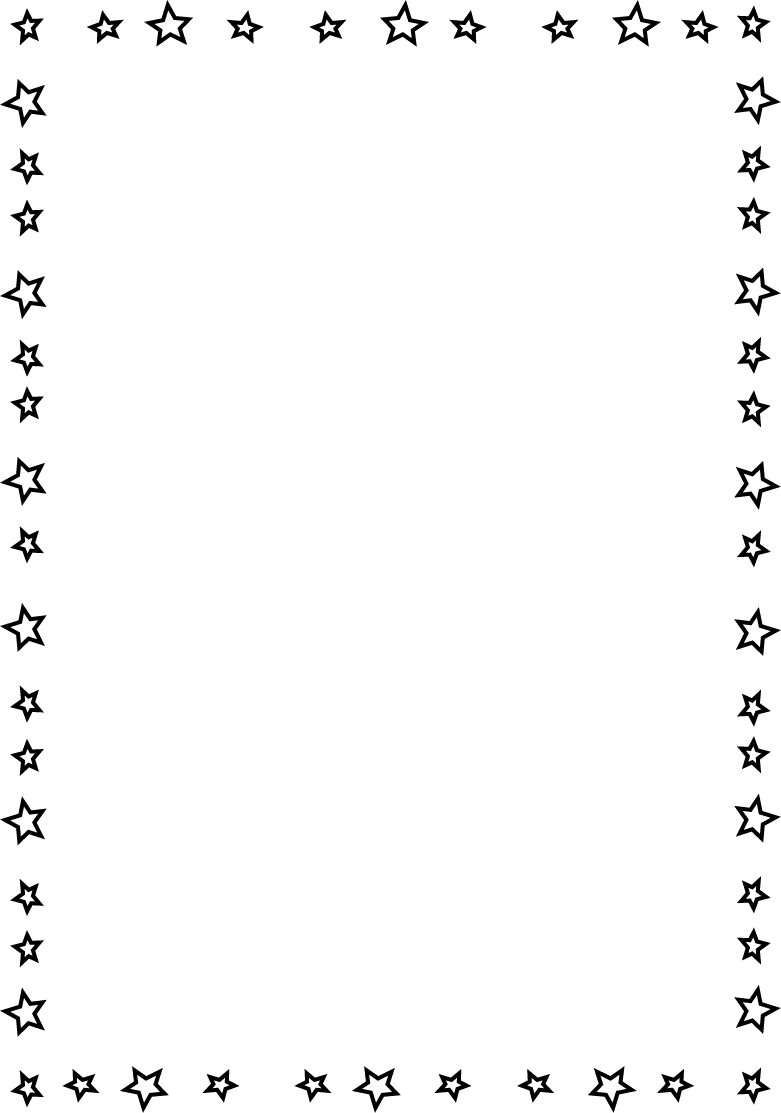 Name___________________________________________  Date_______________________	Learning to Print the 50 States	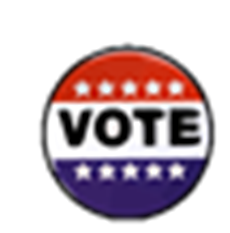 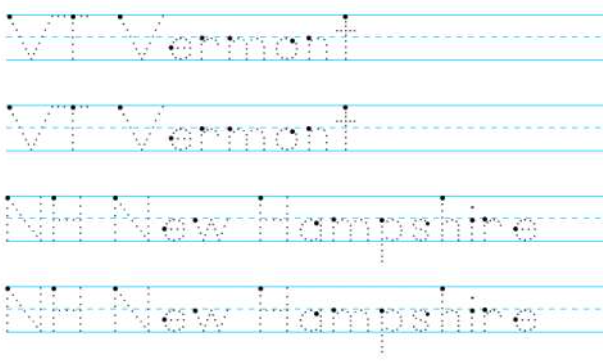 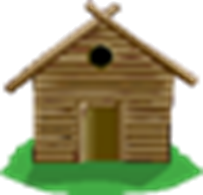 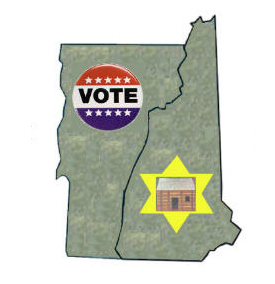 
VT  =  Vermont
NH  =  New Hampshire 